TINGKAT KEPADATAN JENTIK NYAMUK AEDES AEGYPTI SEBAGAI VEKTOR DEMAM BERDARAH DENGUE (DBD) DI WILAYAH KERJA UNIT PELAKSANA TEKNIS KESMAS                                           BLAHBATUH I  TAHUN 2018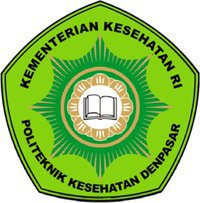 OLEH :ANAK AGUNG ISTRI INTENNIM.P07133017044KEMENTERIAN KESEHATAN REPUBLIK INDONESIAPOLITEKNIK KESEHATAN KEMENKES DENPASARJURUSAN KESEHATAN LINGKUNGANDENPASAR2018